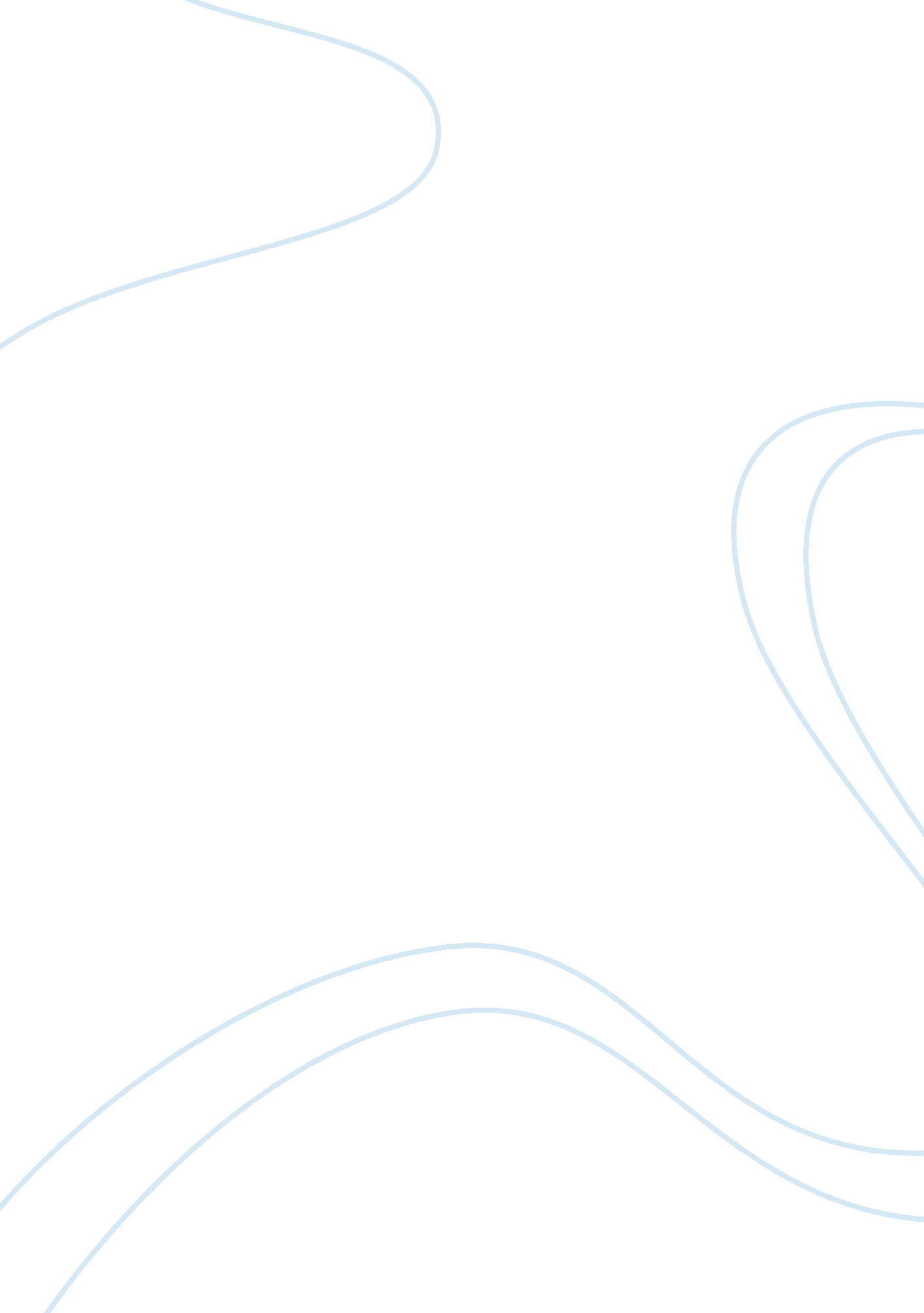 Reflection on social mediaTechnology, Information Technology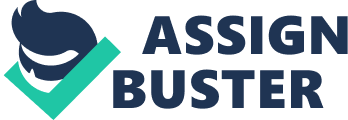 Reflection Being a fully functional and quite successful organization in the contemporary age, social media use happens to be an obvious element of the work environment in my organization. This surely has both pros and cons. The pros of social media use in my organization include but are not limited to increased productivity of the workers, harmful viruses distanced out of the network of our Department of Defense, improved and easy flow of communication among the organizational personnel, 24/7 interconnectedness with each other leading to improved efficiency, and increased awareness about the ongoing changes in both the internal and external environment. The cons of social media use in my organization mainly include the tendency of workers to use the office time for personal tasks e. g. blogging and chatting rather than for work leading to reduced productivity of workers, increased susceptibility to release of secret information or strategic plans to external entities, occasional experience of difficulty in using personal USB devices at the workplace, chances of distorted relations among peers or with bosses because of non-acceptance of friends requests or adjustments of the personal profile settings, and increased awareness about the ongoing changes and happenings in the personal and social lives of the workers occasionally leading to doubts and curiosity. 
Since use of social media is a very important element of work in my organization, management assumes huge responsibility of training the workers in the use of social media to ensure that the policies are complied with. My organization achieves this by introducing the new employees to the policy of our hospital on the use of the Internet as well as social media within the very first week of the commencement of service. In addition to that, every year, employees of the Department of Defense and military conduct a mandatory online class on the hospital’s policies on media and the Internet. These measures have helped create awareness regarding the organizational policies on the use of social media among the organizational personnel. Management ensures compliance with these policies on the part of the workers by holding the violators accountable for the violations of the policies and imposing fines upon them. Because of this, violation of policies at my organization happens very rarely and the system is well-controlled. 